Нет на свете праздника важней,                                                                          Чем прекрасный праздник  матерей.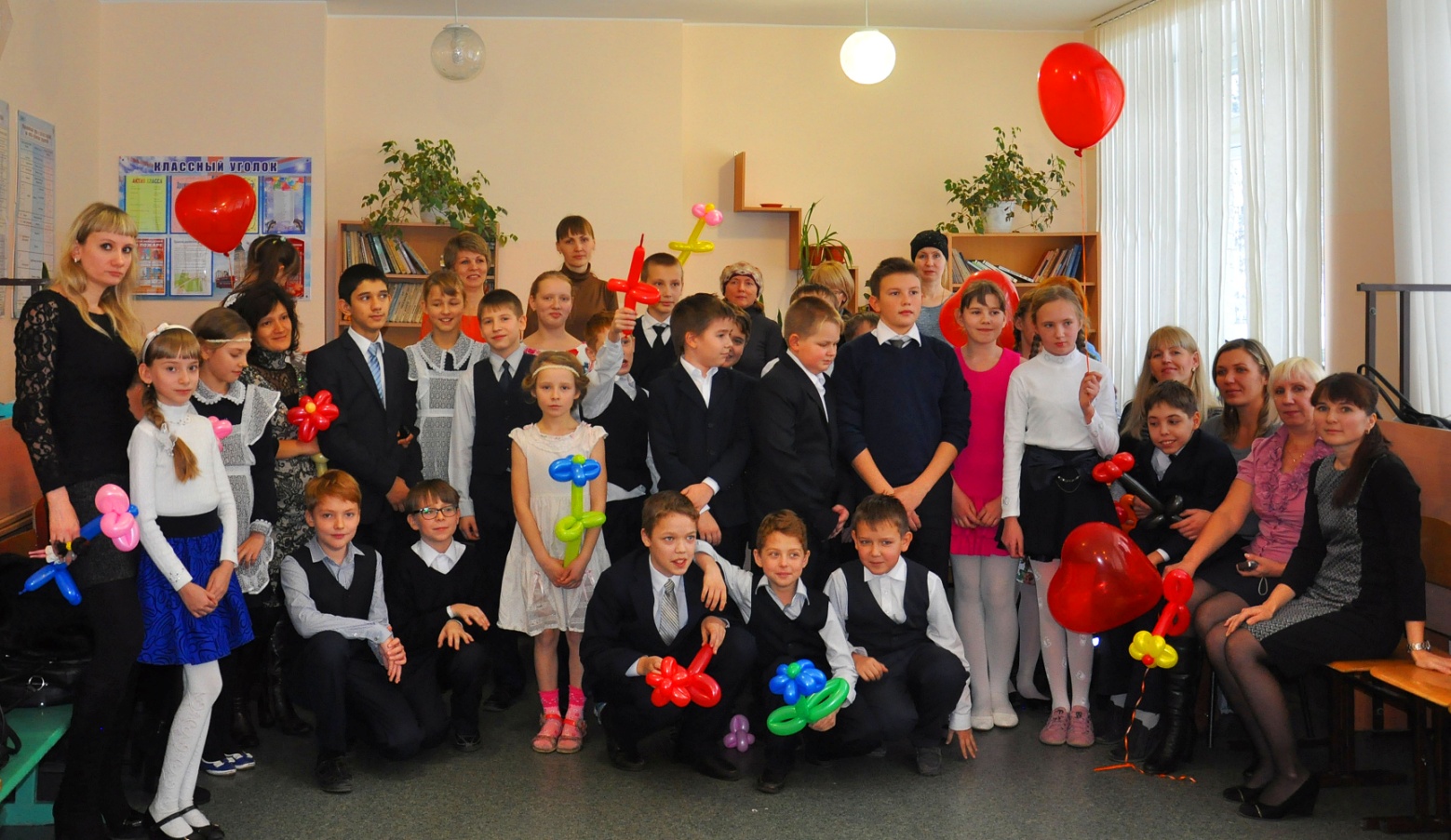 